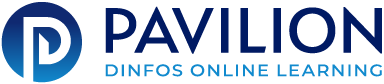 [ Describe who/what ] [ describe event ] [ time ] [ date ].[ Write the official policy statement of the command or include information under WAITS that is not included in the bridge ].[ If applicable, write any other releasable details in descending order of importance ].The cause of [the event] is under investigation.